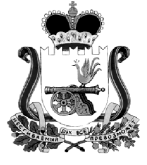 СОВЕТ ДЕПУТАТОВВЛАДИМИРОВСКОГО  СЕЛЬСКОГО ПОСЕЛЕНИЯХИСЛАВИЧСКОГО РАЙОНА   СМОЛЕНСКОЙ ОБЛАСТИРЕШЕНИЕот   23  мая  2017 г .                                                              № 17Об утверждении Положения об установлении,изменении и отмене местных налогов и сборовна территории Владимировского сельского поселения Хиславичского района Смоленской области.
       В соответствии с Федеральным законом от 6 октября 2003 г. N 131-ФЗ "Об общих принципах организации местного самоуправления в Российской Федерации", Налоговым кодексом Российской Федерации, Уставом Владимировского сельского поселения, Совет депутатов Владимировского сельского поселенияР Е Ш И Л:Утвердить Положение об установлении, изменении и отмене местных налогов и сборов в Владимировском  сельском поселении Хиславичского района Смоленской области  (приложение N 1).Настоящее решение подлежит официальному обнародованиюГлава Владимировского сельского поселенияХиславичского района Смоленской области                                                С.В.Шевандин Приложение №1
к проекту решения Совета депутатов Владимировского сельского поселения.Хиславичского района Смоленской области от 15.05.2017  года  ПОЛОЖЕНИЕ ОБ УСТАНОВЛЕНИИ, ИЗМЕНЕНИИ И ОТМЕНЕ МЕСТНЫХ НАЛОГОВ И СБОРОВ В ВЛАДИМИРОВСКОМ  СЕЛЬСКОМ ПОСЕЛЕНИИ Настоящее Положение разработано в соответствии с Налоговым кодексом Российской Федерации, Бюджетным кодексом Российской Федерации, Уставом сельского поселения, Федеральным законом "Об общих принципах организации местного самоуправления в Российской Федерации".1. Общие положения1.1. Местными налогами признаются налоги и сборы, устанавливаемые Налоговым кодексом Российской Федерации, нормативными правовыми актами Совета депутатов Владимировского сельского поселения (далее по тексту - Совет) и обязательные к уплате на территории Владимировское сельского поселения (далее по тексту - сельское поселение).1.2. Налог - обязательный, индивидуально безвозмездный платеж, взимаемый с организаций и физических лиц в форме отчуждения принадлежащих им на праве собственности, хозяйственного ведения или оперативного управления денежных средств в целях финансового обеспечения деятельности городского поселения.1.3. Сбор - обязательный взнос, взимаемый с организаций и физических лиц, уплата которого является одним из условий совершения в отношении плательщиков сборов государственными органами, органами местного самоуправления, иными уполномоченными органами и должностными лицами юридически значимых действий, включая предоставление определенных прав или выдачу разрешений (лицензий).2. Виды местных налогов и сборов2.1. К местным налогам относятся:- земельный налог;- налог на имущество физических лиц.3. Элементы налогообложенияК элементам налогообложения относятся:1) объект налогообложения;2) налоговая база;3) налоговый период;4) налоговая ставка;5) порядок исчисления налога;6) порядок и сроки уплаты налога.При установлении местных налогов представительными органами поселения определяются в порядке и пределах, которые предусмотрены Налоговым кодексом Российской Федерации, следующие элементы налогообложения: налоговые ставки, порядок и сроки уплаты налогов.4. Порядок установления, изменения и отмены местных налогов и сборов4.1. Администрация представляет в Совет проекты решений об установлении, изменении, отмене местных налогов и сборов, а также о предоставлении льгот их плательщикам.4.2. Установление, изменение и отмена местных налогов и сборов на территории сельского поселения, а также предоставление льгот их плательщикам осуществляются Советом в соответствии с пунктом 2 статьи 15 Федерального закона от 06.10.2003 N 131-ФЗ "Об общих принципах организации местного самоуправления в Российской Федерации" и пунктом 4 статьи 12 Налогового кодекса Российской Федерации (ч. 1), Уставом сельского поселения.Нормативные правовые акты Совета об установлении, изменении и отмене местных налогов, вступающие в силу с начала очередного финансового года, должны быть приняты до утверждения бюджета сельского поселения на очередной финансовый год, но не позднее чем за месяц до начала налогового периода и вступают в силу не ранее чем по истечении одного месяца со дня их официального опубликования и не ранее 1-го числа очередного налогового периода по соответствующему налогу, а акты законодательства о сборах - не ранее чем по истечении одного месяца со дня их официального опубликования. Однако акты Совета депутатов, вводящие налоги и (или) сборы, вступают в силу не ранее 1 января года, следующего за годом их принятия, но не ранее одного месяца со дня их официального опубликования.Внесение изменений и дополнений в нормативные правовые акты Совета о местных налогах и сборах, предполагающее их вступление в силу в течение текущего финансового года, допускается только в случае внесения соответствующих изменений и дополнений в нормативный правовой акт Совета о местном бюджете на текущий год.